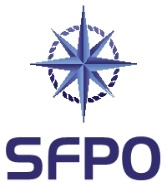 www.sfpo.seGöteborg den 5 november 2021				n.remissvar@regeringskansliet.se				Kopia:				erik.andersson@regeringskansliet.seYttrande i anledning av remiss: N2021/02168 Ansökan om tillstånd till utläggande av undervattenskabel enligt lagen (1966:314) om kontinententalsockeln – Bornholm Subsea cable project – Svenska delen av Östersjön
Sveriges Fiskares PO (SFPO) företräder cirka 250 fiskefartyg som är verksamma inom det demersala fisket. Våra medlemmar bedriver fiske på naturens och förvaltarens villkor. Vi har medlemmar längs hela den svenska kusten, från Strömstad till Kalix. SFPO står för ett långsiktigt hållbart fiske och våra medlemmar är bland de bästa när det handlar om skonsamhet, selektivitet och kvalité. Vi tackar för möjligheten att få lämna synpunkter på rubricerad remiss. GlobalConnect A/S (GlobalConnect) ansöker om tillstånd enligt lagen (1966:314) om kontinentalsockeln att utlägga en fiberoptisk kabel på svensk kontinentalsockel i Östersjön från Borrby via Bornholm till Rügen. SFPO bedömer att kabeldragningen inte kommer att påverka våra medlemmars fiske i någon större omfattning. Vi har därför inget att erinra emot ansökan. Vi vill dock påtala det följande: Den planerade kabeldragningen går igenom ett viktigt uppväxtområde för torsk och ett lekområde för sill såsom framgår av figur 13 i det översända materialet. Mot bakgrund av den synnerligen allvarliga situationen för torsk i Östersjön (fr.o.m. nästa år är allt riktat torskfiske förbjudet) är det viktigt att arbetet utförs på ett sådant sätt att risken för negativa konsekvenser minimeras, detta gäller både med avseende på när och hur arbetet genomförs. Alla försiktighetsåtgärder som kan vidtas bör vidtas för att minimera risken för negativa effekter för torsken. SFPO anser vidare att sökanden ska undvika grumlande arbeten under sillens lekperiod (maj – juni). SFPO förordar nedplogning av kabeln för att skademinimera. Det är viktigt att kabeln är väl nedplogad (120 cm) där det går och att den på de platser där det inte går är väl övertäckt. Vid kabelnedläggningen bör risken för att sediment virvlar upp förekommas i största möjliga utsträckning.  SVERIGES FISKARES POPeter Ronelöv Olsson		Fredrik LindbergOrdförande			Ombudsman